 LATVIJAS PAŠVALDĪBU SAVIENĪBA 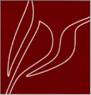 INFORMĀCIJAI UN DARBAMwww.lps.lvŠONEDĒĻ „Eiropas Gada pašvaldību 2012” vērtē Latgalē un VidzemēŠo piektdien noslēdzās „Eiropas Gada pašvaldība 2012” otrās kārtas vērtēšanas vizītes pašvaldībās. Vērtēšanas komisijas pārstāvji aizvadītajā nedēļā viesojās Daugavpils pilsētas pašvaldībā, Dagdas un Balvu novadu pašvaldībās; Vidzemē – Rūjienas novada pašvaldībā, Gulbenes novada pašvaldībā un Valmieras pilsētas pašvaldībā. 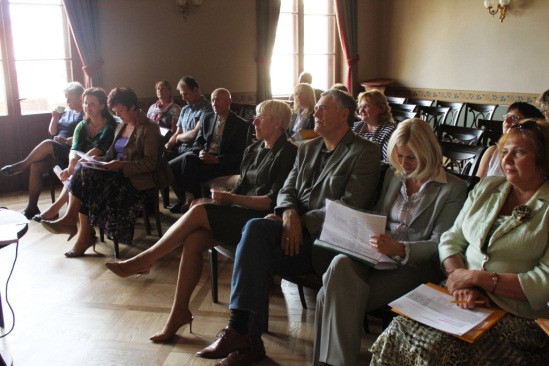 Daugavpils pilsētā komisija apmeklēja Daugavpils sociālo lietu pārvaldi un Sociālās aprūpes un rehabilitācijas dienas centru, kur bija iespēja arī tikties ar aktīvākajiem senioriem. Dagdas novada pašvaldībā komisija apmeklēja NVO Invalīdu brālību „Nema”. Tālāk komisija devās apskatīt Brīvā laika pavadīšanas centru, jauniešu centru, Veselības un sociālo pakalpojumu centru „Dagda”, medicīniskās aprūpes māju, veco ļaužu pansionātu „Ābeļzieds”. Vizītes laikā komisija arī tikās ar Pensionāru biedrības pārstāvjiem Dagdas tautas namā.Balvos komisija apmeklēja pilsētas kultūras un atpūtas centru, kur bija iespēja satikt aktīvos Balvu seniorus, kuri dejo, dzied un veido skaistus rokdarbus kopā ar jauno paaudzi. Bija iespēja paviesoties Balvu bibliotēkā un redzēt kā ikdienas darbi norit tur. Tika apmeklēts arī Balvu novada pašvaldības Sociālais dienests, Sociālā dzīvojamā māja „Atvasara” un Balvu Tālākizglītības centrs. Rūjienā komisijai bija iespēja paviesoties bērnudārzā „Vārpiņa", Rūjienas vidusskolā, kā arī Rūjienas Senioru mājā. Tālāk vērtēšanas komisijas ceļš veda uz Valmieras pilsētas pašvaldību, kurā bija iespēja apmeklēt Vidzemes Augstskolu un Valmieras Integrēto bibliotēku, Valmieras Biznesa un inovāciju inkubatoru pansionātu „Valmiera”, sabiedrisko pirti un NVO centru.Savukārt Gulbenes novada pašvaldībā komisija viesojās Gulbenes bibliotēkā, kur tikās ar nevalstisko organizāciju pārstāvjiem gan jauniešiem, gan senioriem. Bija arī iespēja iepazīties ar darbu novada Sociālajā dienestā un Lejasciema veco ļaužu mājā. Pašvaldību pārstāvji noslēgumā komisiju arī iepazīstināja ar Alternatīvajiem sociālajiem pakalpojumiem Gulbenes novadā.Vērtēšanas komisija ir priecīga par paveikto darbu un atzinīgi novērtē visu pašvaldību ieguldīto darbu - paaudžu saliedēšanas procesā un vides labiekārtošanas darbos. Kā jau iepriekš tika ziņots, turpinot labās tradīcijas, kuras LPS aizsāka rīkojot konkursu „Sakoptākais Latvijas pagasts”, šogad pirmo reizi apbalvos Eiropas gada pašvaldību. Katru gadu šī konkursa tēma mainīsies atbilstoši Eiropas Gada tēmai. Šis gads ir veltīts aktīvai un veselīgai novecošanai, un paaudžu sadarbībai. Šim gadam mērķis ir veicināt pašvaldību atbalstu iedzīvotāju aktīvai, veselīgai novecošanai un paaudžu solidaritātei, veselīgam dzīvesveidam, kā arī Eiropas Savienības vērtību popularizēšanai un sabiedrības iesaistei starptautiskā sadarbībā. Konkursu Latvijas Pašvaldību savienība rīko sadarbībā ar Eiropas Komisijas pārstāvniecību Latvijā, Izglītības un zinātnes ministriju, Veselības ministriju, Labklājības ministriju un Vides aizsardzības un reģionālās attīstības ministriju. Konkursu „Eiropas Gada pašvaldība 2012” atbalsta Latvenergo koncerns, Swedbank AS, AS „Grindeks”, Taipejas misija Latvijā, Eiropas Komisijas pārstāvniecība Latvijā, Eiropas Parlamenta deputāte Inese Vaidere, AS „Valters un Rapa”, AS „Laima” un AS „Latvijas Valsts meži”. Konkursa informatīvie atbalstītāji ir „Latvijas Avīze”, Latvijas Televīzija, Latvijas Radio un žurnāls „Logs”.Vairāk lasiet www.lps.lv***2.augustā Finanšu ministrijā notika Latvijas Pašvaldību savienības un Finanšu ministrijas sarunas. Sarunu darba kārtībā - Valsts budžeta 2012.gadam grozījumi.LPS aicina likumā „Par valsts budžetu 2012.gadam” noteikt, ka:ieņēmumi no iedzīvotāju ienākuma nodokļa valsts pamatbudžetā ir 162,4 tūkst. latu (netiek mainīta sākotnējā 2012.gada nodokļa ieņēmumu prognoze);prognozētie iedzīvotāju ienākuma nodokļa ieņēmumi pašvaldību budžetā ir 692,2 tūkst. latu (pašvaldību budžetam tiek novirzīts arī valsts pamatbudžetam plānotais ieņēmumu pieaugums no nodokļa – 8,5 milj. latu);iedzīvotāju ienākuma nodokļa sadalījums starp valsts budžetu un pašvaldību budžetu 2012.gada 4.ceturksnī ir attiecīgi 16% un 84%. Pēc LPS provizoriskajiem aprēķiniem šāda nodokļa ieņēmumu sadalījuma proporcija starp budžetiem nodrošinātu iedzīvotāju ienākuma nodokļa ieņēmumus pašvaldību budžetā 692,2 tūkst. latu apmērā. Pēc LPS rīcībā esošajiem datiem, iepriekš minēto izmaiņu rezultātā nodokļu ieņēmumi valsts budžetā 2012.gadā salīdzinājumā ar 2011.gadu pieaugtu par 9% (par vienu procentu mazāk nekā šobrīd tiek plānots), savukārt nodokļu ieņēmumi pašvaldību budžetā palielinātos par 7% (par vienu procentu vairāk nekā šobrīd tiek plānots). Izmaiņas nodrošinātu līdzsvarotāku nodokļu ieņēmumu pārpildes sadalījumu starp valsts un pašvaldību budžetiem, kā arī mazinātu pagājušā gada lēmuma – samazināt pašvaldībām piekrītošo iedzīvotāju ienākuma nodokļa daļu no 82% uz 80% – negatīvās sekas uz pašvaldību iespējām pilnvērtīgi veikt savas funkcijas iedzīvotāju labā.Pielikumā Nr.2 var atrast detalizētāku informāciju par Latvijas Pašvaldību savienības un Finanšu ministrijas pārrunātajiem jautājumiem. ***3.augustā, Rēzeknē notiek Latvijas Pašvaldību izpilddirektoru asociācijas (LPIA) ikmēneša sanāksme. Ar aktualitātēm, kas tika pārrunātas sanāksmē, varēs iepazīties nākamās nedēļas Info lapā. JAUNNEDĒĻ UN TURPMĀK7.augustā notiks Latvijas Pašvaldību savienības valdes sēde, kurā apspriedīs 2.augustā notikušo LPS un Finanšu ministrijas sarunu par šī gada budžeta grozījumiem rezultātus. Valde lems arī par pasākumiem, kas būtu jāveic pašvaldību interešu aizstāvībā šī gada budžeta grozījumu un 2013.gada budžeta veidošanas procesos. Par Nacionālā attīstības plāna izstrādes gaitu un jaunāko redakciju informēs darba grupas loceklis LPS vecākais padomnieks Māris Pūķis. LPS ģenerālsekretāre Mudīte Priede ziņos par pašvaldību konkursa "Eiropas Gada pašvaldība 2012" norisi un rezultātiem.***LPS NESASKAŅO„Par koncepcijas projektu „Oficiālās elektroniskās adreses koncepcija” (Pielikums Nr.1)LPS SASKAŅOŠANAI PIEPRASĪTIE DOKUMENTU PROJEKTIVSS-773 – Informatīvais ziņojums "Par energoresursu krājumiem, uzsākot apkures sezonu" VSS-754 –Informatīvais ziņojums "Par konstatētajiem neatbilstoši veiktajiem izdevumiem Eiropas Savienības politikas instrumentu, Eiropas Savienības iniciatīvu, Pirmsiestāšanās fondu un Pārejas perioda palīdzības ietvaros līdz 2011.gada 31.decembrim” VSS-764– Noteikumu projekts "Grozījumi Ministru kabineta 2009.gada 24.novembra noteikumos Nr.1338 "Kārtība, kādā nodrošināma izglītojamo drošība izglītības iestādēs un to organizētajos pasākumos"" VSS-777 – Rīkojuma projekts "Par Babītes novada pašvaldības nekustamā īpašuma pārņemšanu valsts īpašumā" VSS-761 – Informatīvais ziņojums "Par ārvalstu pieredzi prostitūcijas ierobežošanas jomā un priekšlikumiem prostitūcijas mazināšanai Latvijā"VSS-760 – Koncepcijas projekts "Valsts informācijas un komunikācijas tehnoloģiju pārvaldības organizatoriskais modelis"VSS-769 – Noteikumu projekts "Dabas aizsardzības noteikumi meža apsaimniekošanā"VSS-771 – Noteikumu projekts "Kārtība, kādā lauksaimniecībā izmantojamo zemi ierīko mežā, kā arī izsniedz un anulē atļauju tās ierīkošanai"VSS-771 – Noteikumu projekts "Noteikumi par koku ciršanu mežā"PROJEKTI, SEMINĀRI, FINANSĒJUMS, DAŽĀDIVARAM aicina pieteikties valsts budžeta līdzfinansējumam LIFE+ projektu īstenošanai Vides aizsardzības un reģionālās attīstības ministrija līdz šā gada 13.augustam aicina interesentus pieteikties konkursā valsts budžeta līdzfinansējuma saņemšanai jaunu Eiropas Kopienas vides finanšu programmas LIFE+ projektu īstenošanai.Atbilstoši konkursa nolikumam projektu pieteikumus var iesniegt apakšprogrammās: LIFE+ Daba un bioloģiskā daudzveidība, LIFE+ Vides politika un pārvaldība un LIFE+ Informācija un komunikācija. Vēršam uzmanību, ka konkursa ietvaros netiks atbalstītas projektu aktivitātes, kas jau tiek finansētas no citiem valsts budžeta un Eiropas Savienības finanšu avotiem, kā arī projekti, kas vērsti uz peļņas gūšanu. Ar konkursa nolikumu un projekta iesnieguma veidlapām iespējams iepazīties fonda administrācijas mājaslapas http://www.lvafa.gov.lv  sadaļā „LIFE+”. Plašākai informācijai aicinām sazināties ar Jāni Rudzīti, fonda administrācijas Projektu daļas vadītāju, pa tālruni: 67503307 vai e-pastu: janis.rudzitis@lvafa.gov.lv
***Projektu konkurss „Jaunatne darbībā” programmā – inovācijas un kvalitāte neformālajā izglītībā, projektu iesniegšana līdz 3. septembrimIr izsludināts projektu konkurss programmas „Jaunatne darbībā” 4.4. apakšaktivitātē, kuras mērķis ir atbalstīt projektus, kas sekmē inovācijas un kvalitāti jaunatnes darbā un neformālajā izglītībā. Piedalīties var gan nevalstiskās jaunatnes organizācijas un to tīkli, gan arī pārvaldes institūcijas vietējā vai reģionālajā līmenī. Konkursā iespējams saņemt grantus līdz pat EUR 100 000, nodrošinot 30% līdzfinansējumu. Pieteikumi jāiesniedz līdz 3. septembrim! Avots un sīkāka informācija: EACEA, http://eacea.ec.europa.eu/youth/funding/2012/call_action_4_4_en.phpES Kultūras kontaktpunkta jaunākajā ziņu lapā – vairāki sadarbības piedāvājumi starptautiskajiem projektiemKlāt ir ES Kultūras kontaktpunkta Latvijā augusta ziņu lapa, kurā pieejami vairāki sadarbības piedāvājumi no starptautiskajiem partneriem programmā „Eiropa pilsoņiem”, kā arī partnerorganizāciju meklēšanas mājas lapu adreses. Turpat atrodama informācija par to, kā Latvijas pretendenti var paši iesūtīt partneru meklēšanas piedāvājumu.  Ziņu lapa atrodama te: http://www.kkplatvija.lv/files/37sdear7jyjy727071225.pdf.Plašāku informāciju par dažādiem projektiem, konkursiem un stipendijām var meklēt:http://www.eiropaskustiba.lv vai http://www.eiropaskustiba.lv/?p=1609Informācija ir sagatavota no „Eiropas Kustības Latvijā” ziņu lapa Nr. 2012-29, 2012. gada 31.jūlijs.***Par iespēju pieteikties dalībai projektos pilsētvides attīstības programmā URBACT II Vides aizsardzības un reģionālās attīstības ministrija (VARAM) informē, ka 2012.gada 23.aprīlī Eiropas Savienības struktūrfondu 3.mērķa „Eiropas teritoriālā sadarbība” pilsētvides attīstības programmas URBACT II (turpmāk – URBACT II programma) Uzraudzības komiteja apstiprināja 19 projektu idejas, kas paredz veidot tematiskos tīklus dažādos pilsētvides jautājumos.URBACT II programma atbalsta sadarbības tīklus starp Eiropas Savienības, Norvēģijas un Šveices pilsētām, palīdzot tām veikt pilsētvides politikas vajadzību analīzi, nodrošināt pieredzes apmaiņu, identificēt un ieviest paraugprakses, kā arī izstrādāt rīcības plānus, rekomendācijas un vadlīnijas pilsētvides politikas uzlabošanai dažādās jomās vietējā, valsts un Eiropas Savienības līmenī. VARAM aicina Jūs izvērtēt iespējas un pieteikties partnerībai atlasīto projektu ideju  attīstības un ieviešanas posmā. Pieteikties dalībai tematiskajā tīklā var sešu mēnešu laikā (līdz 2012.gada oktobra beigām) !!! Papildus informācija ir pieejama URBACT II programmas mājas lapā - http://urbact.eu/  un VARAM mājas lapā http://www.varam.gov.lv  ***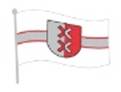 Jaunpiebalgas pagasts informē par gaidāmo Izstādi – gadatirgu „Izvēlies Piebalgu” kurš notiks 11.augustā un Vislatvijas Dziesminieku Saietu kurš notiks no 10. līdz 12. augustam aicinām visus uz Jaunpiebalgas pagasta Lielkrūzēs!Vairāk informācijas : http://www.jaunpiebalga.lv/***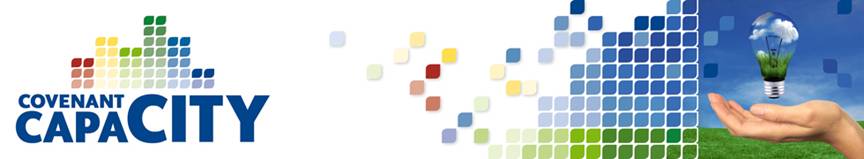 Covenant capaCITY Conference - Energy Action Planning made easy! Līguma izturības, ietilpības konference – Enerģijas darbības plānošana ir veicama vienkārša. 18.septembrī Zviedrijas pilsētā Malmē notiks konference - Energy Action Planning made easy! Konferences laikā - 19.spetembrī ir paredzēts arī mācību brauciens (ierobežots vietu skaits). Sīkāku informāciju var atrast:http://www.covenant-capacity.eu/fileadmin/uploads/en/Events/Conference-Prog-Malmo_SEAPstartup-v5.pdfKonference un mācību brauciens ir bezmaksas!!!***Aicinām iepazīties ar jaunākajām ziņām par finanšu piesaistes iespējām no Rīgas plānošanas reģiona. Plašāku informāciju skatīt www.esfinanses.lvPublicēts Grundtvig darbnīcu katalogs septembrim-oktobrim:19.07.2012 Valsts izglītības attīstības aģentūras mājas lapā ir pieejams Eiropas Komisijas sagatavotais jauno Grundtvig darbnīcu katalogs, kurā pagaidām pieejamas darbnīcas, kas notiks 2012. gada septembrī - oktobrī.  Grundtvig darbnīcu mērķis ir dot iespēju pieaugušajiem (vecumā no 18 gadiem) izglītojamiem piedalīties mācību pasākumos un semināros, kas notiek kādā Mūžizglītības programmas dalībvalstī.***PIELIKUMOSNr.1;– LPS nesaskaņojumi; Nr.2 – Latvijas Pašvaldību savienības un Finanšu ministrijas pārrunātie jautājumi 2.augusta sarunu  laikā; Pašvaldībām aktuālu informāciju lasiet arī LPS mājas lapā www.lps.lv Sekojiet LPS aktualitātēm arī twitter.com: http://twitter.com/lps_lv Ilze Mutjanko, LPS padomniece sabiedrisko attiecību jautājumos, ilze.mutjanko@lps.lv